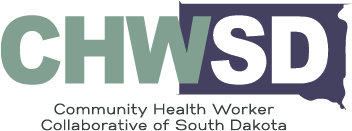 Establishing and Enhancing Community Health Workers (CHWs) across South Dakota – Project NarrativeDate:      Narrative OverviewPlease complete this narrative in its entirety, along with the completed budget by accessing www.chwsd.org/funding and clicking “apply”. For questions or concerns as you complete this project narrative, please contact Katie Fritz at katie@chwsd.org or           605-271-0611. Organizational OverviewPlease respond to the following questions regarding your organization:Project NarrativePlease provide a short response (1 -2 paragraphs) for each question. These responses will help the Application Review Team to better understand the proposed work and activities for your organization:CHW Position DevelopmentA required grant outcome of this funding is to develop, at minimum, a part-time and/or cross-trained CHW position. Funding can also be used to develop a full-time CHW position. Please provide a summary of the CHW position your organization will develop if awarded through this funding opportunity (i.e., full-time CHW, part-time CHW, cross-trained CHW, multiple CHW positions).CHW Program DevelopmentPlease briefly describe who will be responsible for managing and coordinating the work associated with developing the CHW program at your organization. CHW Documentation and ReportingCHWs must be able to record interactions and services provided to patients/clients. Please briefly document how your CHW(s) will document patient/client interactions and services provided. Does your organization currently have an EHR? Does your organization currently subscribe to client management software? Will a portion of this funding be used to purchase or upgrade your EHR/software?Health EquityHealth equity is achieved when every person has the opportunity to “attain his or her full health potential” and no one is “disadvantaged from achieving this potential because of social position or other socially determined circumstances.” Health inequities are reflected in differences in length of life; quality of life; rates of disease, disability, and death; severity of disease; and access to treatment. Please share a brief summary of how your organization works to implement health equity within the services and care provided.Evidence-Based ProgrammingFunding can support the development or expansion of evidence-based programs like Better Choices, Better Health® SD and the National Diabetes Prevention Program. Does your organization currently provide one or both of these programs? Is your organization planning to use a portion of this funding to develop or expand evidence-based programming? If so, please briefly describe your organization’s plans for development or expansion of evidence-based programming below.Note: If your organization is not planning to implement Better Choices, Better Health® SD and/or the National Diabetes Prevention Program, you do not need to provide a response to this section. EvaluationAs a condition of this funding, the site or organization must participate in an evaluation process. Each site will also be required to track 2 - 3 measures to assess your specific needs and issues. Examples in a health setting may be reducing emergency department visits, increasing appointment follow-through, or specific chronic disease measures, such as A1c or blood pressure. Examples in a community-based organization may be related to specific case management measures important to the agency.   What 2 - 3 measures will your CHW program measure and report?CHW Program SustainabilityThis funding is only available for a short period of time to establish and develop a CHW Program and is not meant to be a consistent funding source for CHW programs. Please briefly detail your organization’s plan to sustain your CHW program after the grant funding ends. If your organization is planning to seek Medicaid reimbursement for CHW services provided, please briefly summarize this as well.Item:Response:Organization Name:Organization Location: (City, State)Organization Type:   Medical/Clinical (i.e., hospital, clinic)  Community-Based Organization (i.e., non-profit, social services organization)  Tribal Organization  Other (please explain):      Organization Status:   Non-Profit   For Profit   Other (please explain):      Amount Requested:$     